S9 FigTrend of log-volume of all soft drinks purchased, by socioeconomic group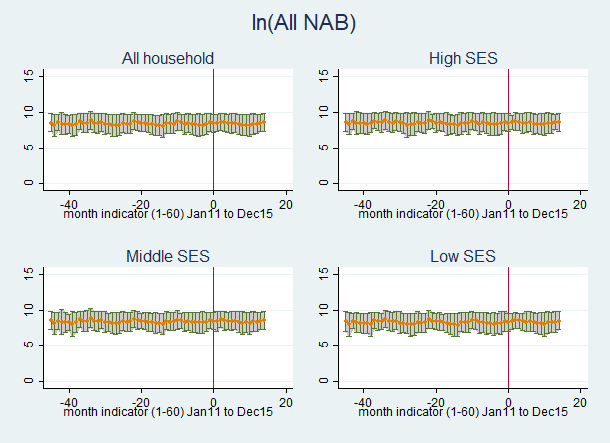 